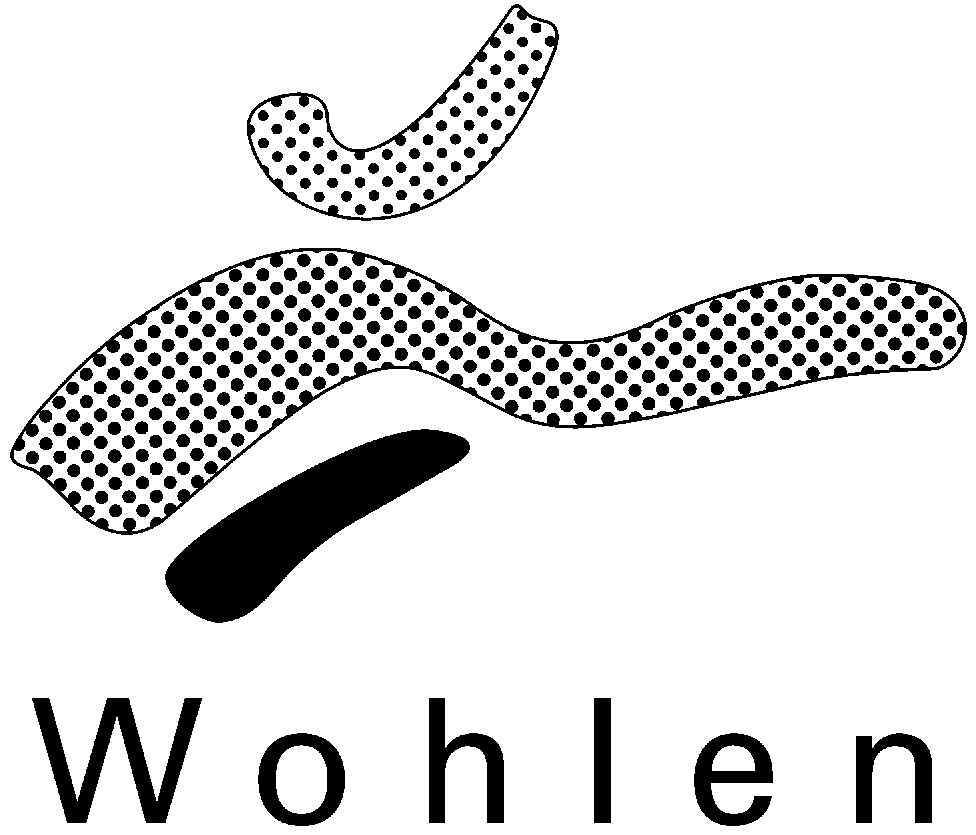 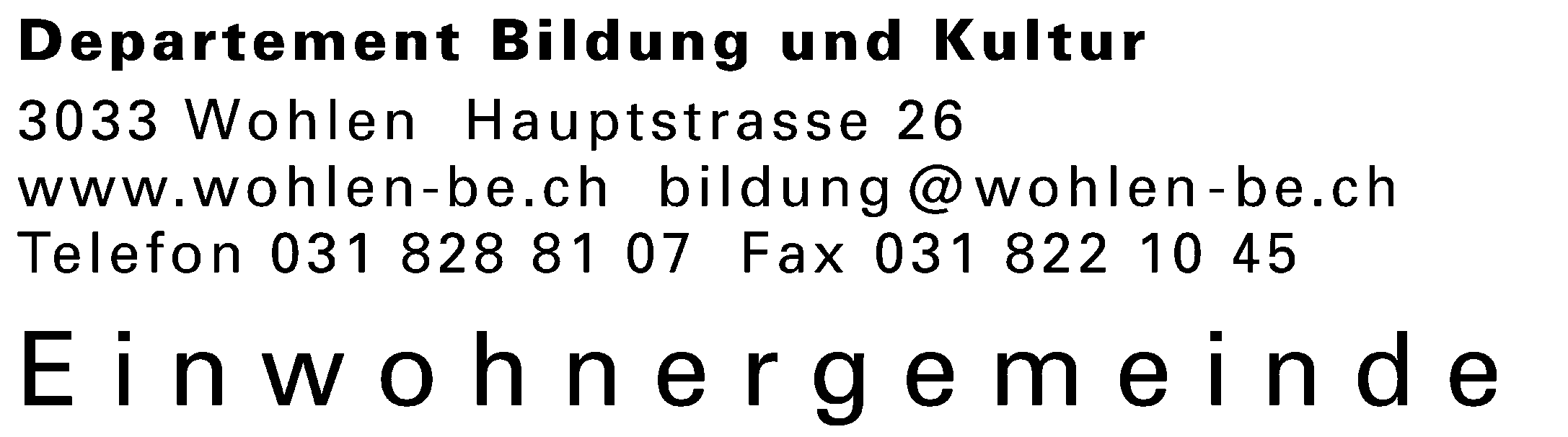 Tagesschulen der Gemeinde Wohlen bei BernAnmeldung für die Betreuung während schulfreien HalbtagenWir melden das folgende Kind für die Spezialangebote der Tagesschulen 2024/25 an:Unser Kind besucht bereits die Tagesschule:		ja			neinGewünschte Betreuung während folgenden Halbtagen (bitte ankreuzen):Mahlzeiten:	 Menü mit Fleisch	 kein Schweinefleisch	 vegetarisch 		 Spezialmenü bei Unverträglichkeit, welche?        Die Tagesschule achtet auf eine ausgewogene, gesunde Ernährung; zertifiziert mit „fourchette verte“.Die Module werden grundsätzlich in der Tagessschule der Primarschule Hinterkappelen durchgeführt. Bei mehr als 5 Anmeldungen pro Schulstandort kann die Betreuung auch in einer anderen Tagesschule stattfinden.Kosten:Für die bereits gebuchten Tagesschulmodule werden nicht doppelte Gebühren verlangt.Einheitstarif von Fr. 5.- pro Stunde für die Betreuung (ausserhalb der bereits gebuchten Tagesschulmodule); es werden nur ganze Module verrechnet.Mittagessen kosten für Kinder bis zur 6. Klasse Fr. 8.50; für die 7.-9. Klasse Fr. 10.00Das Spezialmenü bei Unverträglichkeiten kostet jeweils Fr. 4.00 zusätzlich.Besondere Bestimmungen:Anmeldetermin: 1. Mai 2024 (Abgabeort: siehe unten). Eine verspätete Anmeldung ist bis 4 Wochen vorher möglich, falls noch Plätze frei sind.Die Rechnungsstellung und Anmeldebestätigung erfolgt anfangs September 2024. Die Anmeldungen sind erst mit der Bezahlung der Gebühren gültig.Die Anmeldungen sind verbindlich. Die Gemeinde behält sich vor, bei wenigen Anmeldungen einzelne Angebote zu streichen. Für die folgenden Daten steht kein Betreuungsangebot zur Verfügung: 30.5.2025 (ganzer Tag) und 4.7.2025 (Mittag und Nachmittag).Abmeldungen: Eine Rückzahlung der Gebühren ist nur mit begründeter, schriftlicher Abmeldung möglich. Die Möglichkeit einer zwischenzeitlich anderen Betreuungsgelegenheit gilt nicht als Abmeldegrund.Bemerkungen: (Allergien, etc.):      Datum:							Unterschrift der/des Erziehungsberechtigten:Anmeldung: 	Bitte an die Tagesschulleitung des jeweiligen Schulstandortes oder direkt an die Abteilung Bildung und Kultur, Hauptstrasse 26, 3033 Wohlen bei Bern, schicken. Familienname:Vorname:Geburtsdatum:WohnortZeiten:FR 22.11.24MO 25.11.24FR 31.01.25MI 19.03.25MI 14.05.2507.00-08.0008.00-12.0012.00-13.0013.00-17.0017.00-18.00